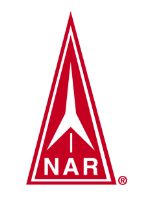 SOUTHWEST OHIO ROCKETRY ASSOCIATION (SORA)    LAUNCH REPORT  MAY 23, 2021   1:00PM TO 5:00PM   NAR SECTION #624Launch Conditions:  Intermittent clouds, wind 7 MPH.   Total Number of Launches:  26             Rockets Recovered: 26Total Number of 100% Fully Successful Flights (excluding simple fin breaks on landing):  21Number of Launch Participants:  7Number of Family/Friends/Observers/Non-launching rocketeers: 4Teams and Competitions:  1Types and Number of Motors:	A: 7	B: 6	C: 3	D: 3 	E: 3	F: 4	G: 0	H: 0	I: 0     Higher:   0Ground Fires: 0          Medical Incidents: 0         Damage to vehicles/facilities:  NoneDonations:  $20  Rocket Topics and Issues:  Team 20-6871 of the America Rocketry Challenge performed three un-official launches to gather data on their new rocket.  Maximum height achieved was 685.  Getting closer to the required 800 feet!Jon demonstrated an Orbital Transport rocket with beautiful flights of the glider.Dani (new SORA member) performed two successful flights of a Generic E2X on A8-3 motors.Next SORA launch: May 23, 2021  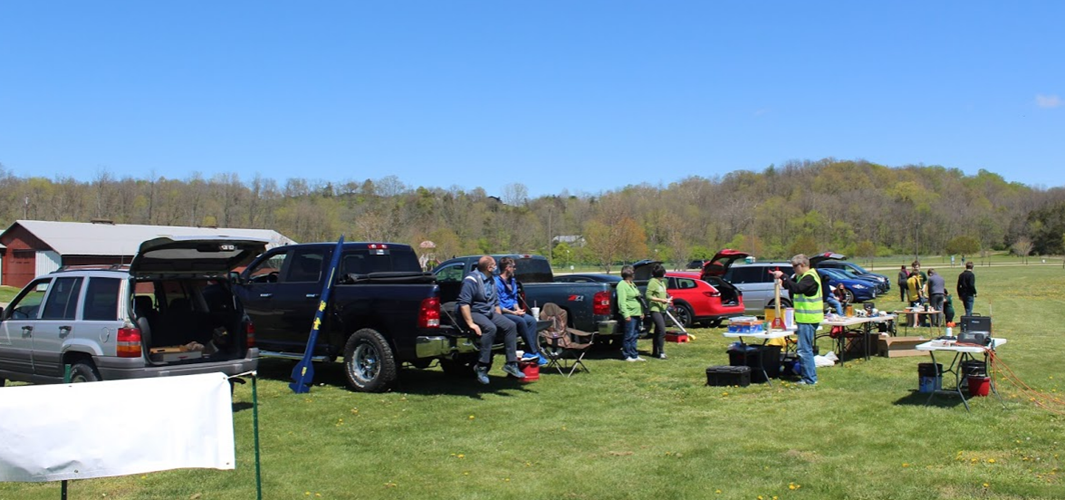 Dave performing Range Safety Officer duties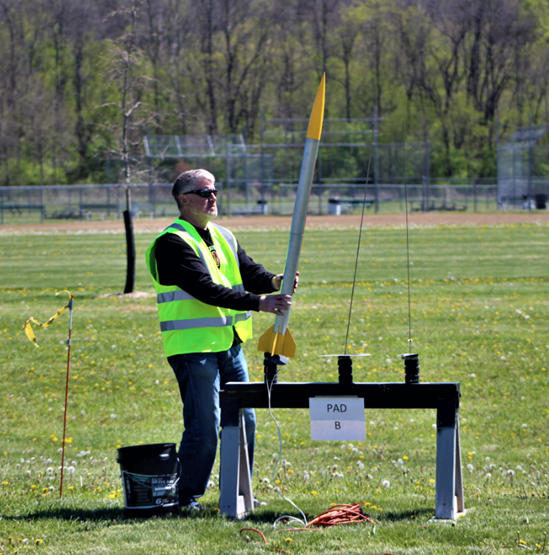 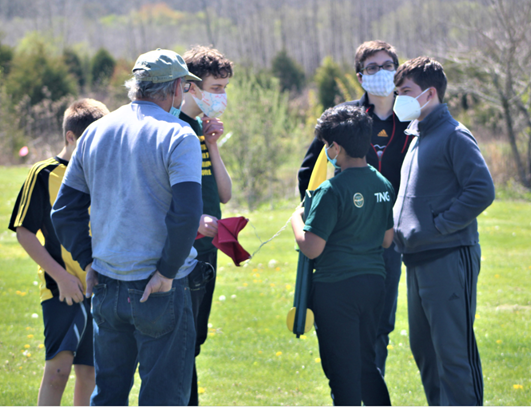 Dave prepping Aerotech HV ArcasPre-flight planning TARC competition team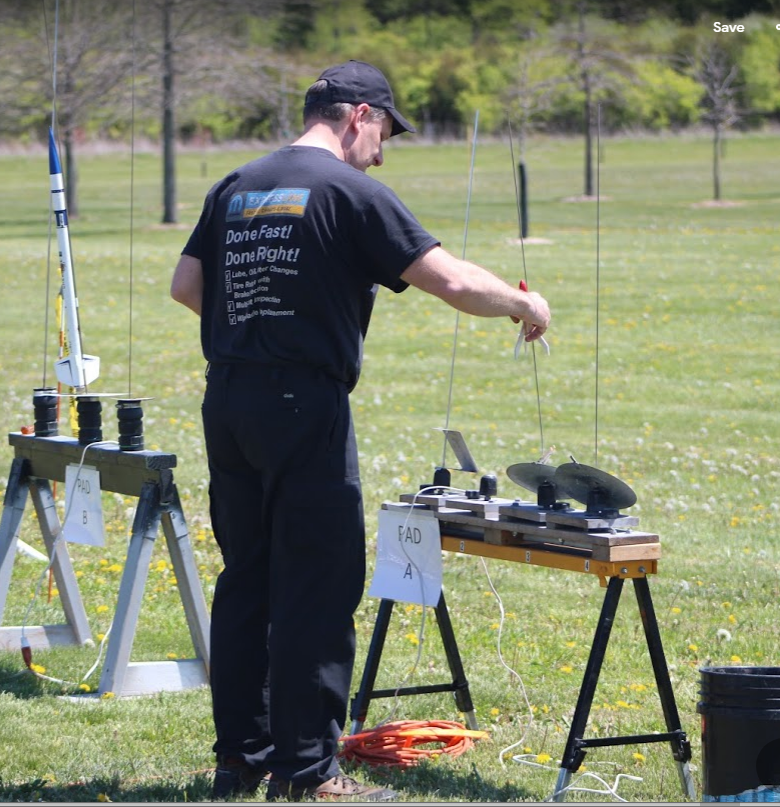 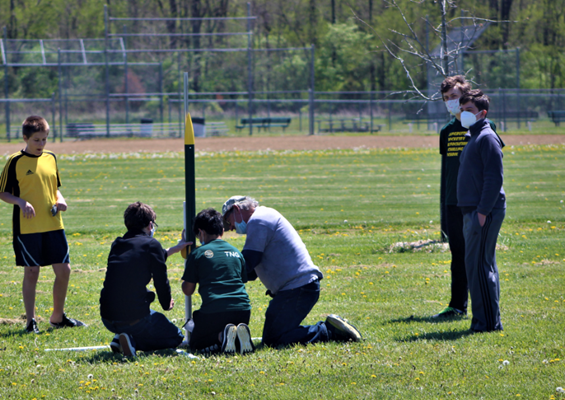 Jon with his Astron ScoutTARC team prepping their scratch-built rocket, F27-4R motor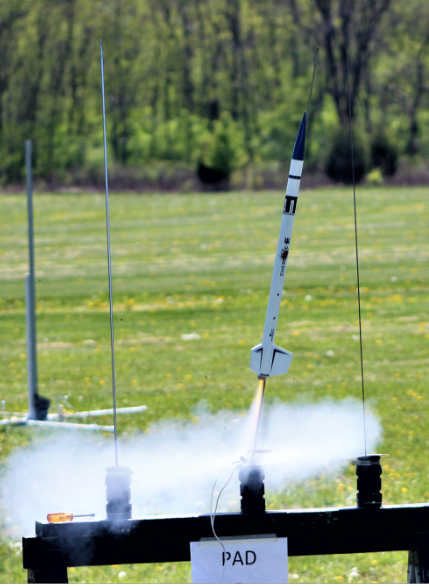 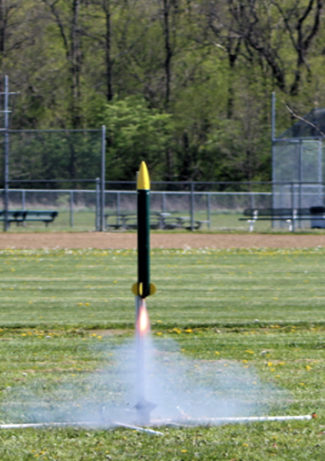 Robb’s Cherokee E Launch!